Publicado en  el 26/05/2014 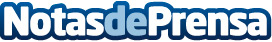 Pau Gasol e Imanol Arias alzan las 'Voces de los niños en emergencias'Datos de contacto:UNICEFNota de prensa publicada en: https://www.notasdeprensa.es/pau-gasol-e-imanol-arias-alzan-las-voces-de_1 Categorias: Solidaridad y cooperación http://www.notasdeprensa.es